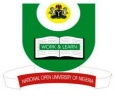 NATIONAL OPEN UNIVERSITY OF NIGERIAUniversity Village, NnamdiAzikwe Express Way, Plot 91, Cadastral Zone, Jabi,Jabi, Abuja Faculty of Agricultural SciencesFIRST SEMESTER EXAMINATION: June/JulyJune/July 2017 Examination                         Course Code: AEM 506	Course Title: Advanced Rural Sociology 				Credit Unit:		3Answer any 5 Questions 						Time Allowed:             3 Hours 1. The society, as a social system, has four basic problems, which can be classified into two groups, list and discuss the groups. (List = 2; discuss = 5)  	b. 	What are the merits and demerits of functional model? (Merits =2; demerits = 6)	c. 	Briefly outline systems of succession and inheritance in agrarian society. (5 marks)2.	a. 	Define social change. (2 marks)Social change can be defined as the modification in social systems and their sub-units in terms of their functioning or structure for a specified period of timeb. 	Briefly explain theories of social change in general based on different schools of thought, (8 marks)c. 	In which forms can social change take? (10 marks)3.	a. 	Define attitudes.as related to group (2 marks)	b. 	What are the characteristics of change process? (8 marks)c. 	Enumerate and explain the forms in which data for the measurement of social 4. 	According to Tuckmans theory, there are five stages of group development. Each of these stages presents the members with different challenges that must be overcome before they can move on to the next stage. Name the stages and discuss them. (Stages = 5; discussion =15)5.	a. 	Define group structure and explain the following structure in groups.i. 	Group size ii. 	Group Norms iii. 	Group cohesiveness. (Define =1; explanation = 9 marks)b. 	List the policy biases that generally work against the rural poor. (10 marks)6.	a. 	List the major groups in rural society that you can design policies for to reduce rural poor. (4 marks)b. 	Briefly explain the three major ways in which policies affect the rural poor markets, infrastructure and transfers. (10 marks)c. 	What are the key elements when crafting a policy to reduce rural poverty? (6 marks)7.	a. 	Explain traditionalism; Isolationism and Agricultural Economy as rural settlement characteristics. (15 marks)b.	list the differences between Rural and Urban Settlement. (5 marks)DemographicArea and UsagePopulation DensityTransportation NetworkEconomy